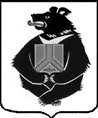 СОВЕТ ДЕПУТАТОВЧЕКУНДИНСКОГО СЕЛЬСКОГО   ПОСЕЛЕНИЯВерхнебуреинского муниципального районаХабаровского краяРЕШЕНИЕ          08.08.2018               30__________________№_______                             п. ЧекундаО внесении изменений в Положение «Об установлении земельного налога на территории Чекундинского сельского поселения Верхнебуреинского муниципального района Хабаровского края», утвержденное решением Совета депутатов Чекундинского сельского поселения Верхнебуреинского муниципального района от 30.10.2014г. № 34 «Об установлении земельного налога на территории Чекундинского сельского поселения Верхнебуреинского муниципального района»В соответствии с подпунктом 8 пункта 5 статьи 391 Налогового кодекса Российской Федерации, и в целях оптимизации налоговых льгот по земельному налогу, Совет депутатов Чекундинского сельского поселения    РЕШИЛ:   	1. Внести в Положение «О земельном налоге на территории Чекундинского сельского поселения Верхнебуреинского муниципального района Хабаровского края», утвержденное решением Совета депутатов Чекундинского сельского поселения Верхнебуреинского муниципального района Хабаровского края от 30.10.2014 № 34 «Об установлении земельного налога на территории Чекундинского сельского поселения Верхнебуреинского муниципального района» следующие изменения:Раздел 3. «Налоговые льготы» изложить в следующей редакции:«3. Налоговые льготыНалоговые льготы установлены в соответствие с пунктом 5 статьи 391 и статьей 395 Налогового кодекса Российской Федерации».2. Контроль за исполнением настоящего решения возложить на председателя Совета депутатов Чекундинского сельского поселения А.И. Зацемирного.3. Настоящее решение вступает в силу после его официального опубликования (обнародования), и распространяет свое действие на правоотношение, возникшие с 01.01.2019 года.Глава, Председатель Совета депутатовЧекундинского сельского поселения                                         А.И. Зацемирный